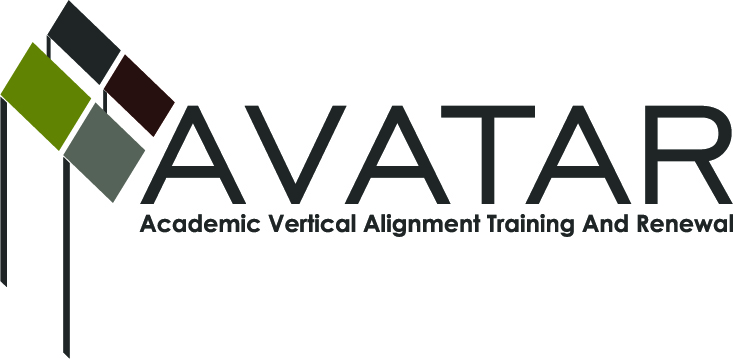 AVATAR Partnership Region: ______XI________Meeting/Session Documentation FormForm should be completed after each meeting and given to the Regional AVATAR Coordinator/FacilitatorAVATAR Meeting MinutesMeeting Participant ListMeeting:ESC Region XI AVATAR Team MeetingESC Region XI AVATAR Team MeetingESC Region XI AVATAR Team MeetingESC Region XI AVATAR Team MeetingESC Region XI AVATAR Team MeetingMeeting Purpose:Review English Language Arts and Chemistry Postsecondary Course ProfilesReview English Language Arts and Chemistry Postsecondary Course ProfilesReview English Language Arts and Chemistry Postsecondary Course ProfilesReview English Language Arts and Chemistry Postsecondary Course ProfilesReview English Language Arts and Chemistry Postsecondary Course ProfilesDate:December 5, 2012Start Time:8:30 a.m.End Time:2:30 p.m.Meeting Coordinator/ Facilitator:Kathy Wright-ChapmanLocation:Location:ESC Region XIESC Region XIMeeting Recorder:Kathy Wright-ChapmanMeeting Timekeeper:Meeting Timekeeper:Kathy Wright-ChapmanKathy Wright-ChapmanTimeTopicFormatDiscussion LeaderDesired Outcome8:30-10:00 a.m.Review Postsecondary Course ProfilesPPostsecondary PartnersCreate an secondary school awareness and connections to postsecondary course profiles10:00-10:15 a.m.Debrief Connections to Secondary InstructionPKathy Wright-ChapmanCreate an secondary school awareness and connections to postsecondary course profiles11:45 a.m.-12:30 p.m.Working Lunch12:45 – 2:30 p.m.English Language Arts and Chemistry Teams Project Development Goals and Outcomes and Debrief SessionPKathy Wright-ChapmanTeams will refine project design, goals and outcomesAction ItemPerson ResponsibleDue DateTeams will continue working on AVATAR projects and report their progress on February 20, 2013.Team project leads and membersFebruary 20, 2013AVATAR next meetings are February 20, 2013 and March 20, 2013.Kathy Wright-Chapman will facilitate meetings.NotesNotesNotesNameTitleOrganization/InstitutionKari DavisBurleson ISDELA/SS CoordinatorYolanda DuClosBurleson ISDHughes Middle School TeacherErica GouldingBurleson ISDCentennial High School TeacherSteffanie JohnsonBurleson ISDBurleson High School TeacherLoretta LoykasekBurleson ISDBurleson High School TeacherSeth ReevesBurleson ISDCentennial High School TeacherNancy TaylorBurleson ISDKerr Middle School TeacherKathy Wright-ChapmanESC Region XIDirector, Curriculum, Instruction, AssessmentShane WoodsFort Worth ISDScience DirectorJonathon MillsFort Worth ISDScience Secondary SpecialistSherri ContrerasFort Worth ISDScience TeacherNancy HollandHill CollegeDean of BurlesonRachel BrenemanHill CollegeProfessor of EnglishKristin ShermanUniversity of North TexasProfessor of Chemistry